Martfű Város Önkormányzata Képviselő-testületének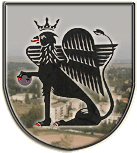 Egészségügyi, Foglalkoztatási és Szociális Bizottsága ElnökétőlMartfű, Szent István tér 1. Telefon: 56/450-222.MEGHÍVÓMartfű Város Önkormányzata Képviselő-testületének Egészségügyi, Foglalkoztatási és Szociális Bizottsága ülését2015. október 28-án (szerda) 800 órakortartja, melyre Önt tisztelettel meghívja. Az ülés helye: Polgármesteri hivatal földszinti tanácskozó terem		 Martfű, Szent István tér 1.Napirendi javaslat:1. Előterjesztés a családsegítés és a gyermekjóléti szolgáltatási feladatok 2016. január 1. napjától történő ellátásának felülvizsgálatára. Előterjesztő: Dr. Papp Antal polgármesterMartfű, 2015. október 19.Dr. Despotov Svetozar sk.									bizottsági elnök A kiadmány hiteléül: Martfű, 2015. október 19. Körmendi Andrásné főelőadó